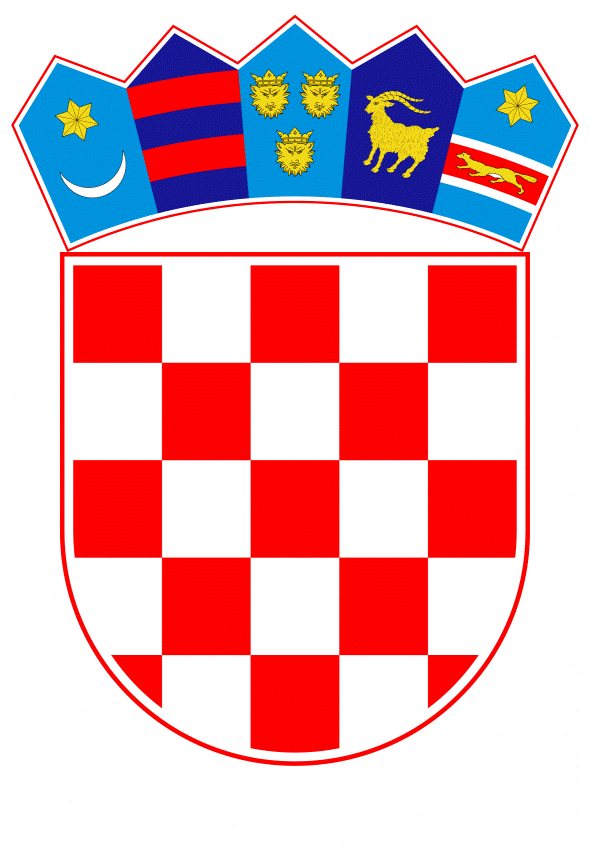 VLADA REPUBLIKE HRVATSKEZagreb, 5. ožujka 2020.______________________________________________________________________________________________________________________________________________________________________________________________________________________________	PRIJEDLOG Na temelju članka 7. Zakona o sklapanju i izvršavanju međunarodnih ugovora (Narodne novine, broj 28/96), Vlada Republike Hrvatske je na sjednici održanoj ___ 2020. godine donijelaODLUKUo pokretanju postupka za sklapanje Sporazuma između Republike Hrvatske i Europske investicijske banke   o prijenosu mirovinskih pravaI.Na temelju članka 139. Ustava Republike Hrvatske (Narodne novine, br. 85/10 – pročišćeni tekst i 5/14 – Odluka Ustavnog suda Republike Hrvatske) pokreće se postupak za sklapanje Sporazuma između Republike Hrvatske i Europske investicijske banke o prijenosu mirovinskih prava (u daljnjem tekstu: Sporazum). II.U odnosima između Republike Hrvatske i Europske investicijske banke do sada nije uspostavljena suradnja u području prijenosa mirovinskih prava jer za to ne postoji pravna osnova. Europska investicijska banka ima svoj autonomni Pravilnik o osoblju koji uključuje i mirovinski sustav koji se odnosi na njihove zaposlenike. Zakon o prijenosu mirovinskih prava (Narodne novine, broj 117/17) iako ne predviđa prijenos mirovinskih prava između mirovinskog sustava Europske investicijske banke i hrvatskog mirovinskog sustava, predviđa mogućnost sklapanja sporazuma takvog sadržaja i s drugim institucijama Europske unije čiji zaposlenici nisu osigurani u sustavu EU-a na temelju Pravilnika o osoblju za dužnosnike Europskih zajednica i Uvjetima zaposlenja ostalih službenika Europskih zajednica, koji su sastavni dio Uredbe Vijeća broj 259/68 od 29. veljače 1968. o određivanju pravila za zapošljavanje službenika/dužnosnika i uvođenju posebnih privremenih mjera za službenike Komisije ((SL L 56, 4. 3. 1968.)  kako je posljednji put izmijenjena Uredbom (EU, Euratom) Europskog parlamenta i Vijeća br. 1023/2013 od 22. listopada 2013. o izmjeni Pravilnika o osoblju za dužnosnike Europske unije i Uvjeta zaposlenja ostalih službenika Europske unije (SL L 287, 29. 10. 2013.).    III.Sklapanje Sporazuma kojim će se urediti međusobni odnosi u području prijenosa mirovinskih prava stečenih u sustavu obveznog mirovinskog osiguranja Republike Hrvatske, a prije zaposlenja u Europskoj investicijskoj banci, u mirovinski sustav koji se primjenjuje na zaposlenike Europske investicijske banke, ukazuje se potrebnim radi omogućavanja ostvarenja prava na mirovinu u jednom sustavu i osiguranja adekvatne razine prava na temelju svih razdoblja koja je osoba provela u osiguranju. Navedeno se također odnosi i na prijenos, odnosno prihvat mirovinskih prava zaposlenika Europske investicijske banke stečenih u sustavu mirovinskog osiguranja koji se primjenjuje na zaposlenike Europske investicijske banke u sustav obveznog mirovinskog osiguranja u Republici Hrvatskoj nakon prestanka službe.IV.Prihvaća se Nacrt sporazuma kao osnova za vođenje pregovora. Nacrt sporazuma iz stavka 1. ove točke sastavni je dio ove Odluke.V.Određuje se izaslanstvo za vođenje pregovora u sljedećem sastavu: pomoćnik ministra rada i mirovinskoga sustava nadležan za mirovinsko osiguranje, voditelj izaslanstvapredstavnik Ministarstva rada i mirovinskoga sustava, članpredstavnik Hrvatskog zavoda za mirovinsko osiguranje, članpredstavnik Hrvatskog zavoda za mirovinsko osiguranje, član.Troškovi za rad izaslanstva obuhvaćaju troškove vođenja pregovora, a osigurani su u Državnom proračunu Republike Hrvatske za 2020. godinu u okviru redovnih sredstava tijela čiji predstavnici sudjeluju u izaslanstvu za pregovore.VI. Ovlašćuje se ministar rada i mirovinskoga sustava da, u ime Republike Hrvatske, potpiše Sporazum.VII.Sredstva za izvršavanje Sporazuma osiguravaju se tekućim doprinosima za obvezna osiguranja osiguranika i poslodavaca. Svojstva tih davanja su takva da ne stvaraju nove izdatke u odnosu na prava već utvrđena zakonodavstvom o mirovinskom osiguranju te neće zahtijevati osiguranje dodatnih financijskih sredstava iz Državnog proračuna Republike Hrvatske.VIII.Sporazum ne zahtijeva donošenje novih ili izmjenu postojećih zakona, ali podliježe potvrđivanju prema odredbi članka 18. Zakona o sklapanju i izvršavanju međunarodnih ugovora.           PREDSJEDNIK 							               mr. sc. Andrej PlenkovićObrazloženjeUz točku I. Odredbom točke I. uređuje se ustavna osnova za pokretanje postupka za sklapanje Sporazuma između Republike Hrvatske i Europske investicijske banke (EIB).Uz točku II. Odredbom se konstatira kako u međusobnim odnosima između Republike Hrvatske i EIB-a do sada nije uspostavljena suradnja na području prijenosa mirovinskih prava slijedom čega nije predviđen prijenos mirovinskih prava između mirovinskog sustava EIB-a i hrvatskog mirovinskog sustava. Na EIB, kao dio financijskog sustava Europske unije (EU), odnose se EU ugovori i ugovori o funkcioniranju EU-a. Prema tim ugovorima, EIB ima svoju pravnu osobnost. EIB ima svoj autonomni Pravilnik o osoblju koji uključuje i mirovinski sustav koji se odnosi na njihove zaposlenike (neovisno o mirovinskom sustavu institucija EU-a). Sve osobe na koje se odnose EIB propisi moraju biti pokrivene njihovom mirovinskom shemom. Iako su njihove mirovinske sheme vrlo slične onima kod institucija EU-a, ipak postoje male razlike. Nasuprot mirovinskom sustavu institucija EU-a kojeg financiraju države članice putem doprinosa, mirovine EIB-a isplaćuju se iz njihovih sredstava. S obzirom na navedeno, EIB je iskazao inicijativu za sklapanjem sporazuma o prijenosu mirovinskih prava između hrvatskog mirovinskog sustava i EIB mirovinskog sustava i obratno. Trenutno je oko 30 hrvatskih državljana zaposleno u EIB-u, koji su zainteresirani za sporazum o prijenosu mirovinskih prava između Republike Hrvatske i EIB-a.Uz točku III.  Članstvo u EU otvorilo je mogućnost zapošljavanja državljana Republike Hrvatske u institucijama EU-a, pa se s tim u vezi pokazala potreba uređivanja mogućnosti prijenosa mirovinskih prava, kako bi se tim državljanima osigurao kontinuitet prava iz sustava socijalne sigurnosti. Zakonom o prijenosu mirovinskih prava koji je stupio na snagu dana 7. prosinca 2017. godine, uređena je materija prijenosa mirovinskih prava iz obveznog mirovinskog osiguranja u Republici Hrvatskoj prije zaposlenja u institucijama EU-a, u mirovinsko osiguranje koje se primjenjuje na dužnosnike/službenike EU-a, kao i prijenos mirovinskih prava iz mirovinskog osiguranja EU-a u mirovinsko osiguranje Republike Hrvatske nakon prestanka zaposlenja u institucijama EU-a. Prava i obveze iz radnog odnosa, kao i mirovinskog osiguranja dužnosnika, odnosno privremenih ili ugovornih službenika u institucijama EU-a, uređena su Pravilnikom o osoblju za dužnosnike Europskih zajednica i Uvjetima zaposlenja ostalih službenika Europskih zajednica, koji su sastavni dio Uredbe Vijeća broj 259/68 od 29. veljače 1968. o određivanju pravila za zapošljavanje službenika/dužnosnika i uvođenju posebnih privremenih mjera za službenike Komisije ((SL L 56, 4. 3. 1968.)  kako je posljednji put izmijenjena Uredbom (EU, Euratom) Europskog parlamenta i Vijeća br. 1023/2013 od 22. listopada 2013. o izmjeni Pravilnika o osoblju za dužnosnike Europske unije i Uvjeta zaposlenja ostalih službenika Europske unije (SL L 287, 29. 10. 2013.).  Navedeni Pravilnik obvezuje države članice da osoblju zaposlenom u tim institucijama nadoknadi mirovinski doprinos uplaćen prije zapošljavanja u institucijama EU-a. Kako EIB ima svoj autonomni Pravilnik o osoblju koji uključuje i mirovinski sustav koji se odnosi na njihove zaposlenike (neovisno o mirovinskom sustavu institucija EU-a), Zakon o prijenosu mirovinskih prava ne propisuje niti ne uređuje prijenos mirovinskih prava između EIB-a i Republike Hrvatske. Iz tog razloga EIB je kontaktirao nadležno tijelo u Republici Hrvatskoj sa inicijativom za sklapanje sporazuma o prijenosu mirovinskih prava između hrvatskog mirovinskog sustava i EIB mirovinskog sustava i obratno. Budući da je člankom 6. Zakona o prijenosu mirovinskih prava koji uređuje mogućnost sklapanja sporazuma s drugim institucijama EU-a propisano kako Republika Hrvatska može sklopiti sporazum o prijenosu mirovinskih prava i s drugim institucijama Europske unije čiji zaposlenici nisu osigurani u sustavu EU-a na temelju Pravilnika o osoblju te u svrhu uspostavljanja suradnje na području prijenosa mirovinskih prava između Republike Hrvatske i EIB-a, podržava se inicijativa EIB-a te se, slijedom navedenoga, u ime Republike Hrvatske pokreće postupak sklapanja Sporazuma između Republike Hrvatske i Europske investicijske banke o prijenosu mirovinskih prava.Uz točku IV. Odredbom točke IV. prihvaća se Nacrt sporazuma kao osnova za vođenje pregovora te se utvrđuje da je Nacrt sporazuma sastavni dio Odluke. Uz točku V. Ovom se odredbom utvrđuje sastav izaslanstva za pregovore te način podmirivanja troškova za rad izaslanstva.Uz točku VI. Odredbom točke VI. utvrđuje se ovlaštenje za potpisivanje Sporazuma.Uz točku VII.  Odredbom točke VII. utvrđuje se da izvršavanje Sporazuma ne zahtijeva osiguravanje dodatnih financijskih sredstava iz Državnog proračuna, s obzirom da se sredstva za izvršavanje Sporazuma osiguravaju tekućim doprinosima za obvezna osiguranja osiguranika i poslodavaca. Vrste prava koja se stječu primjenom međunarodnih ugovora o socijalnoj sigurnosti već su predviđena hrvatskim zakonima s područja mirovinskog osiguranja te se na temelju ovog Sporazuma ne stječu nova prava koja bi uzrokovala nove financijske obveze za Republiku Hrvatsku. Pravni učinci isplate prijenosne vrijednosti su takvi da danom isplate prijenosne vrijednosti prestaju sva stečena prava iz obveznog mirovinskog osiguranja u Republici Hrvatskoj u odnosu na razdoblja mirovinskog staža obuhvaćena prijenosnom vrijednošću.Uz točku VIII. Ovom se odredbom utvrđuje da Sporazum ne zahtijeva donošenje novih ili izmjenu postojećih zakona, ali podliježe potvrđivanju po članku 18. Zakona o sklapanju i izvršavanju međunarodnih ugovora.Predlagatelj:Ministarstvo rada i mirovinskoga sustavaPredmet:Prijedlog odluke o pokretanju postupka za sklapanje Sporazuma između Republike Hrvatske i Europske investicijske banke o prijenosu mirovinskih pravaKLASA:URBROJ:Zagreb, 2020.